Open Data Process Worksheet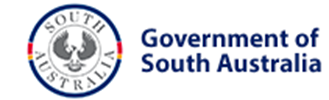 IdentifyIdentifyIdentifyIdentifyIdentifyDataset NameBusiness UnitDescriptionRolesRolesRolesRolesRolesIdentify Data Authority (Name & Title)Identify Data Authority (Name & Title)Identify Data Authority (Name & Title)Identify Subject Matter Expert (Name & Title)Identify Subject Matter Expert (Name & Title)Identify Subject Matter Expert (Name & Title)ValueValueValueValueValueGovernment Value			Public Value 					 Criminal Value supports strategic goals			 public demand			                     comparable with jurisdictions		 stimulates development, industry		 sharing efficiencies & policy 		 empowers business/citizens other………………………………………..	 research or industry efficiencyGovernment Value			Public Value 					 Criminal Value supports strategic goals			 public demand			                     comparable with jurisdictions		 stimulates development, industry		 sharing efficiencies & policy 		 empowers business/citizens other………………………………………..	 research or industry efficiencyGovernment Value			Public Value 					 Criminal Value supports strategic goals			 public demand			                     comparable with jurisdictions		 stimulates development, industry		 sharing efficiencies & policy 		 empowers business/citizens other………………………………………..	 research or industry efficiencyGovernment Value			Public Value 					 Criminal Value supports strategic goals			 public demand			                     comparable with jurisdictions		 stimulates development, industry		 sharing efficiencies & policy 		 empowers business/citizens other………………………………………..	 research or industry efficiencyGovernment Value			Public Value 					 Criminal Value supports strategic goals			 public demand			                     comparable with jurisdictions		 stimulates development, industry		 sharing efficiencies & policy 		 empowers business/citizens other………………………………………..	 research or industry efficiencyThird Party Rights – Are thereThird Party Rights – Are thereThird Party Rights – Are thereThird Party Rights – Are thereThird Party Rights – Are there  Intellectual Property Rights	  Copyright	  Terms and Conditions  Intellectual Property Rights	  Copyright	  Terms and Conditions  Intellectual Property Rights	  Copyright	  Terms and Conditions  Intellectual Property Rights	  Copyright	  Terms and Conditions  Intellectual Property Rights	  Copyright	  Terms and ConditionsIf yes, what terms can data be released, if any?If yes, what terms can data be released, if any?If yes, what terms can data be released, if any?If yes, what terms can data be released, if any?If yes, what terms can data be released, if any?ClassifyClassifyClassifyClassifyClassifyData Security  Markings – is data marked asData Security  Markings – is data marked asData Security  Markings – is data marked asData Security  Markings – is data marked asData Security  Markings – is data marked as Security Protected	 Sensitive: SA Cabinet	Sensitive: Legal		Sensitive: Commercial  Sensitive: Medical	Sensitive: Personal	Sensitive: ………………………………….…..(Detail Act)  Public – Eligible for open data  Reclassified as  Public– subject to the following                  Release of data caveat until      /     / 20      or……………………………………………………...	   Protection techniques mitigate security or privacy risks (sample provided)Protection instructions or decisions to note :	    Executive Peer Review completed	    Agency  ITSA consulted in reclassification Security Protected	 Sensitive: SA Cabinet	Sensitive: Legal		Sensitive: Commercial  Sensitive: Medical	Sensitive: Personal	Sensitive: ………………………………….…..(Detail Act)  Public – Eligible for open data  Reclassified as  Public– subject to the following                  Release of data caveat until      /     / 20      or……………………………………………………...	   Protection techniques mitigate security or privacy risks (sample provided)Protection instructions or decisions to note :	    Executive Peer Review completed	    Agency  ITSA consulted in reclassification Security Protected	 Sensitive: SA Cabinet	Sensitive: Legal		Sensitive: Commercial  Sensitive: Medical	Sensitive: Personal	Sensitive: ………………………………….…..(Detail Act)  Public – Eligible for open data  Reclassified as  Public– subject to the following                  Release of data caveat until      /     / 20      or……………………………………………………...	   Protection techniques mitigate security or privacy risks (sample provided)Protection instructions or decisions to note :	    Executive Peer Review completed	    Agency  ITSA consulted in reclassification Security Protected	 Sensitive: SA Cabinet	Sensitive: Legal		Sensitive: Commercial  Sensitive: Medical	Sensitive: Personal	Sensitive: ………………………………….…..(Detail Act)  Public – Eligible for open data  Reclassified as  Public– subject to the following                  Release of data caveat until      /     / 20      or……………………………………………………...	   Protection techniques mitigate security or privacy risks (sample provided)Protection instructions or decisions to note :	    Executive Peer Review completed	    Agency  ITSA consulted in reclassification Security Protected	 Sensitive: SA Cabinet	Sensitive: Legal		Sensitive: Commercial  Sensitive: Medical	Sensitive: Personal	Sensitive: ………………………………….…..(Detail Act)  Public – Eligible for open data  Reclassified as  Public– subject to the following                  Release of data caveat until      /     / 20      or……………………………………………………...	   Protection techniques mitigate security or privacy risks (sample provided)Protection instructions or decisions to note :	    Executive Peer Review completed	    Agency  ITSA consulted in reclassificationResponsible Information Sharing Responsible Information Sharing Responsible Information Sharing Responsible Information Sharing Responsible Information Sharing Availability classification:	   A1			  A2			  A3		  A4Availability classification:	   A1			  A2			  A3		  A4Availability classification:	   A1			  A2			  A3		  A4Availability classification:	   A1			  A2			  A3		  A4Availability classification:	   A1			  A2			  A3		  A4Integrity:  	 High Quality		 Reasonable Quality  		 Poor QualityQuality improvement required in: 	 timeliness	 coherence	 accuracy	 interpretability	  Decisions to note:Integrity Classification   I1			  I2			  I3			  I4Integrity:  	 High Quality		 Reasonable Quality  		 Poor QualityQuality improvement required in: 	 timeliness	 coherence	 accuracy	 interpretability	  Decisions to note:Integrity Classification   I1			  I2			  I3			  I4Integrity:  	 High Quality		 Reasonable Quality  		 Poor QualityQuality improvement required in: 	 timeliness	 coherence	 accuracy	 interpretability	  Decisions to note:Integrity Classification   I1			  I2			  I3			  I4Integrity:  	 High Quality		 Reasonable Quality  		 Poor QualityQuality improvement required in: 	 timeliness	 coherence	 accuracy	 interpretability	  Decisions to note:Integrity Classification   I1			  I2			  I3			  I4Integrity:  	 High Quality		 Reasonable Quality  		 Poor QualityQuality improvement required in: 	 timeliness	 coherence	 accuracy	 interpretability	  Decisions to note:Integrity Classification   I1			  I2			  I3			  I4AusGOAL ClassificationAusGOAL ClassificationAusGOAL ClassificationAusGOAL ClassificationAusGOAL Classification  CC-BY - Preferred  CC-BY - Preferred  CC-BY ND  CC-BY ND  CC-BY NC ND  CC-BY SA  CC-BY SA  CC-BY NC  CC-BY NC  CC-BY NC SAReason for more restrictive license:Reason for more restrictive license:Reason for more restrictive license:Reason for more restrictive license:Reason for more restrictive license:Approach  Identify Data Manager (Name & Title)  Data Manager consulted to ensure ongoing supportOpen FormatFormats data is to be released in: csv		 xlm		 kmz		 API                                   Other………………………… txt		 shp		 Json		 Native/raw data                            ………………………….. html		 kml		 gml		 RSS                                            Format Transformation instructions: Notes to ActionFrequency of Release Daily		 Weekly	 Monthly	 Yearly	 Quarterly	 As requiredPerson (include position title) or process responsible for datasets ongoing release and maintenance:Data Delivery Method  Hosted on Data.SA  (Manual publishing)  Linked to agency portal, data service or automation serviceRefresh process    Automated delivery             Manual delivery Details/comments of data delivery  and refresh method:Data Distribution ServicesIs dataset a candidate for a data distribution service?      Yes     NoDetail/comments data distribution agreement:ApproveData AuthorityName:Title:Date:Signature: 							  Approved   /   Not ApprovedData AdvocateName:Title:Date:Signature:							  Approved  /   Not ApprovedPublish and Maintain  Prepare current version of data.  Apply format transformation and/or protection techniques  Interpretative Metadata Provided  Data.SA Publishing Content Summary prepared  Native Data Provided  Dataset checked once publishedDecisions to Note:Data Coordinator to file completed Open Data Process Worksheet